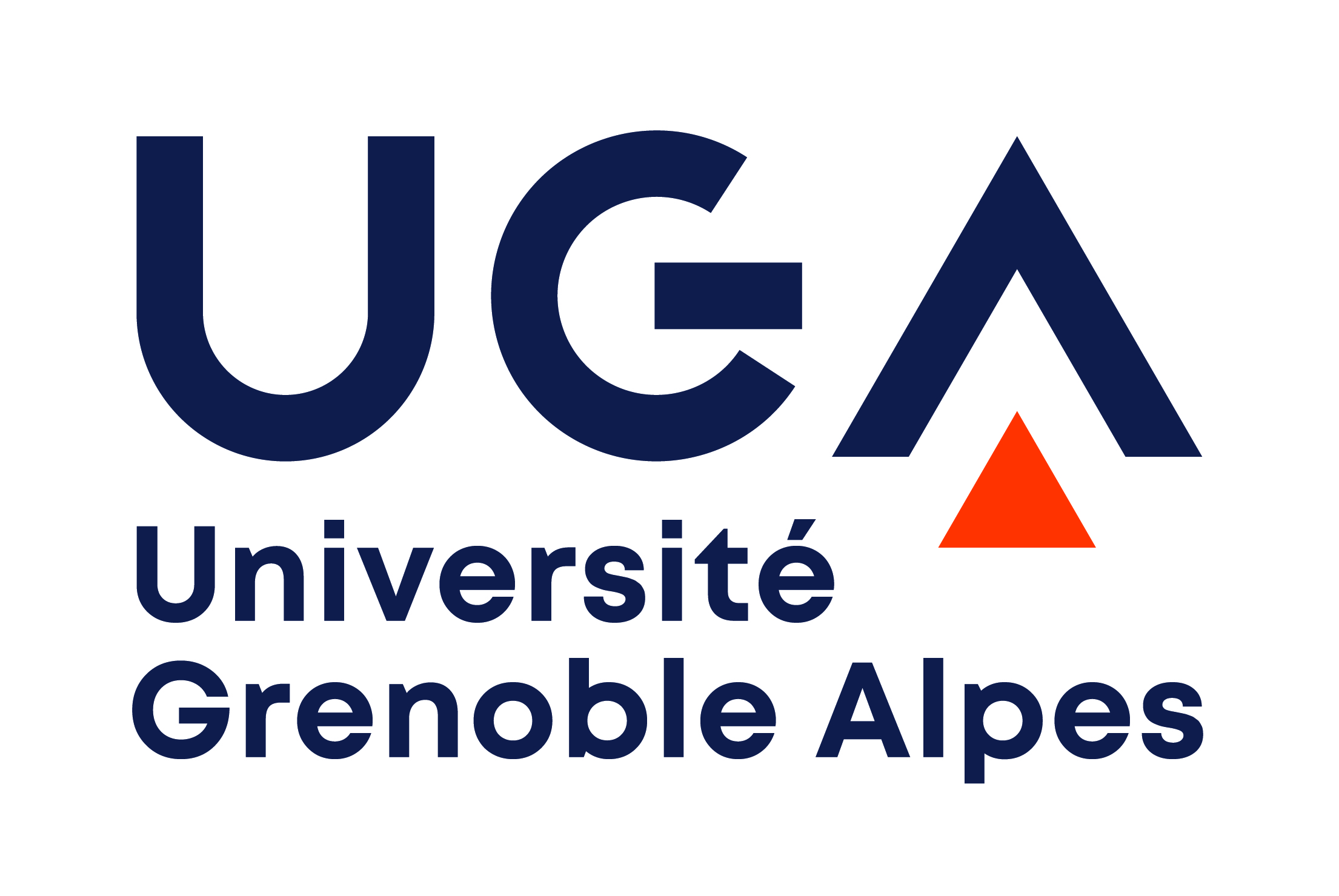 Avis du directeur/directrice de laboratoireCandidature Globalink Research Award (GRA)Titre du projet : Superviseur du projet GRA :Candidat.e à la mobilité : Avis circonstancié sur la qualité académique du/de la candidat.e et sur le projet GRADécrire les compétences universitaires du/de la candidat.e, ses réalisations exceptionnelles, ainsi que les qualités pertinentes qu’il possède pour mener à bien le projetQualité de la proposition de recherchePertinence scientifique pour le laboratoireQualité de rédaction du projet en termes de résultats attendusDéclarationsLe laboratoire « Compléter » apportera l’appui administratif nécessaire pour la mise en place de ce projet/stageOrdre de priorité de la candidature [si plusieurs projets sont rattachés au même laboratoire]: « Compléter »1 pour le projet prioritaire pour le laboratoire et ainsi de suiteLa même structure ne peut pas donner le même niveau de priorité à deux projetsPrénom NOM, signatureDirecteur/directrice de l’ED « Compléter »